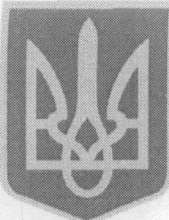 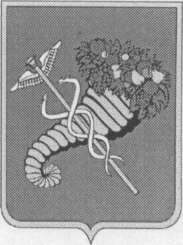 КОМУНАЛЬНИЙ ЗАКЛАД«СПЕЦІАЛЬНИЙ НАВЧАЛЬНО-ВИХОВНИЙКОМПЛЕКС І-ІІ СТУПЕНІВ № 2»ХАРКІВСЬКОЇ ОБЛАСНОЇ РАДИНАКАЗ30.05.2012					м.Харків						№ 81Про  затвердження  Положень з охорони праціНа виконання законів  України «Про освіту», «Про охорону праці»  та у зв’язку  із зміною назви закладуНАКАЗУЮ:1. Затвердити наступні  Положення:- ПОЛОЖЕННЯ про організацію роботи з охорони праці учасників навчально-виховного процесу в комунальному закладі  «Спеціальний навчально – виховний комплекс І-ІІ ступенів № 2» Харківської обласної ради;- ПОЛОЖЕННЯ про службу охорони праці в комунальному закладі «Спеціальний навчально – виховний комплекс І-ІІ ступенів №2» Харківської обласної ради;- ПОЛОЖЕННЯ про порядок проведення навчання і перевірки знань з питань охорони праці в комунальному закладі «Спеціальний навчально – виховний комплекс І-ІІ ступенів №2» Харківської обласної ради;- ПОЛОЖЕННЯ про систему управління  охороною праці (СУОП) в комунальному закладі «Спеціальний навчально – виховний комплекс І-ІІ ступенів №2» Харківської обласної ради.2. Інженеру з охорони праці Тітовій В.О. довести до керівників структурних підрозділів  зміст даних Положень.3. Контроль за виконанням даного наказу залишаю за собою.Директор                                              Л.МельніковаЗ наказом ознайомлені:			     В.Тітова  